Sinopsis Foto historia Lina y JimenaLina Maria Córdoba Beltránhttp://linacordoba.weebly.com/produccioacuten-de-campo.htmlPRODUCCIÓN DE CAMPOProfesor: Bruno Pous Oviedo NuñezGrupo: Martes 11:45 amMarzo 06 de 2013Escuela de Diseño y Comunicación SocialPrograma de Dirección y Producción de Medios AudiovisualesCorporación Unificada Nacional de Educación Superior CUN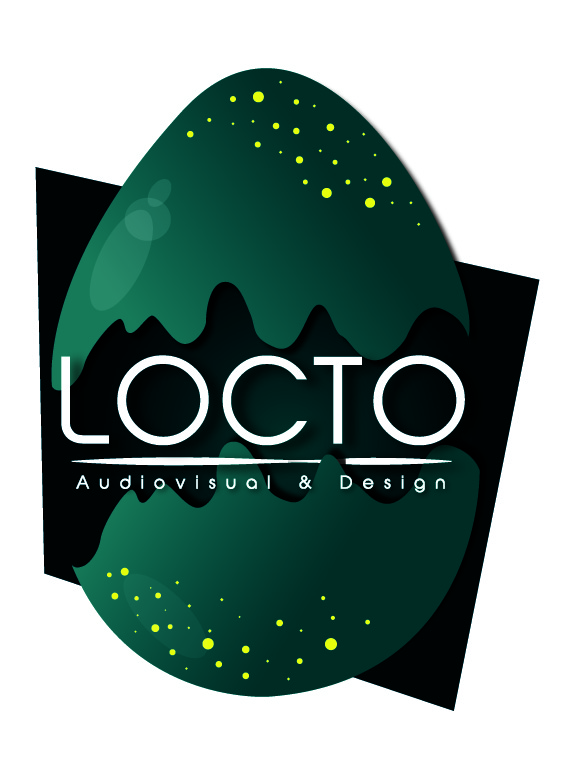 SINOPSISFoto historia Lina y JimenaEn el año 1989 mientras estallaba la bomba del DAS y la guerra fría se acababa, nacieron dos pequeñas criaturas, que nada tenían que ver con estos sucesos en Colombia. Una de ellas, la primera en nacer, fue llamada Lina, quien se caracterizó por ser grande y fuerte. Sus crespos y piel canela contrastaban con la fisionomía de la segunda niña en llegar al mundo quién fue llamada Jimena. Ella era bajita con contextura débil, de piel blanca y cabello lizo.Desde el primer momento en que las primas se conocieron, se creó un lazo de hermandad y lealtad. Son muchos momentos los que han pasado juntas, desde almuerzos familiares, pasando por tardes en el parque, celebraciones de cumpleaños, tardes de dibujo, paseos familiares, celebraciones de Halloween, navidades, presentaciones culturales, en fin. Es mucho el tiempo que han pasado juntas y es mucha la cuerda que hay que colgar para que esta historia se siga escribiendo y sean las fotos la evidencia de este gran afecto.Descripción del espacio y materiales escogidosCon la idea de colgar las fotos en una cuerda quería hacer una semejanza entre el camino de la vida (cuerda), con los sucesos que van escribiendo una historia (fotos). A pesar de que la vida siga un ritmo, los recuerdos y las vivencias no se olvidan, por el contrario quedan grabados en nuestra memoria. La cuerda  también simboliza el lazo de hermandad y lealtad que existe entre mi prima y yo. Quise que la foto historia terminara con las fotos de las dos; tomadas el mismo día de la toma de fotos para la realización de este trabajo, porque quería mostrar que hasta el momento ese lazo de hermandad y lealtad existe.Escogí esa música porque aparte de gustarnos a las dos, quiero que la gente que ve la foto- historia sienta una “energía positiva”; y es precisamente esa energía la que existe entre Jimena y yo.